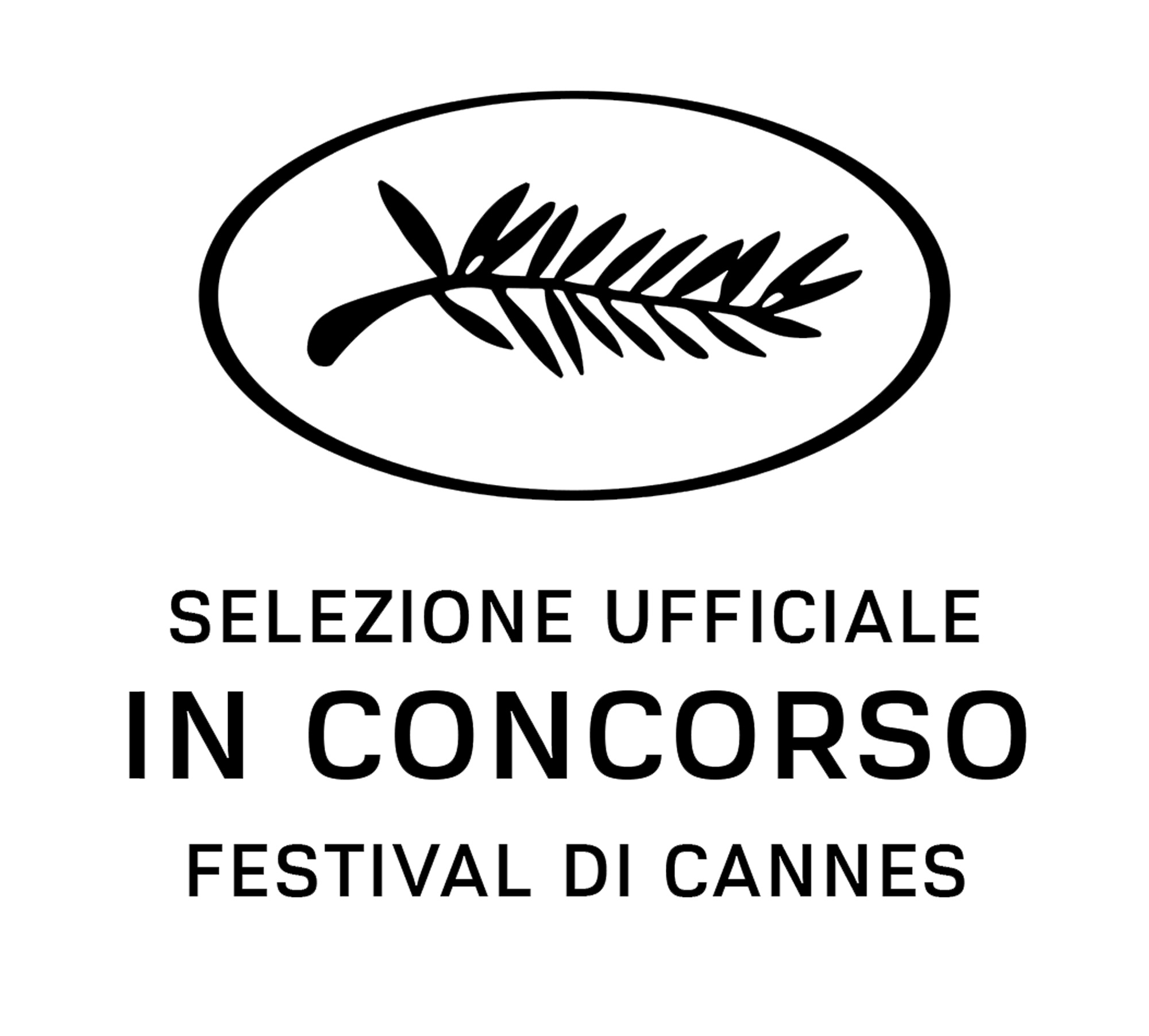 ​tempesta e Rai Cinemapresentanouna produzione tempesta / Carlo Cresto-Dina con Rai Cinemain coproduzione con Amka Films Productions, Ad Vitam Production, KNM, Pola Pandora 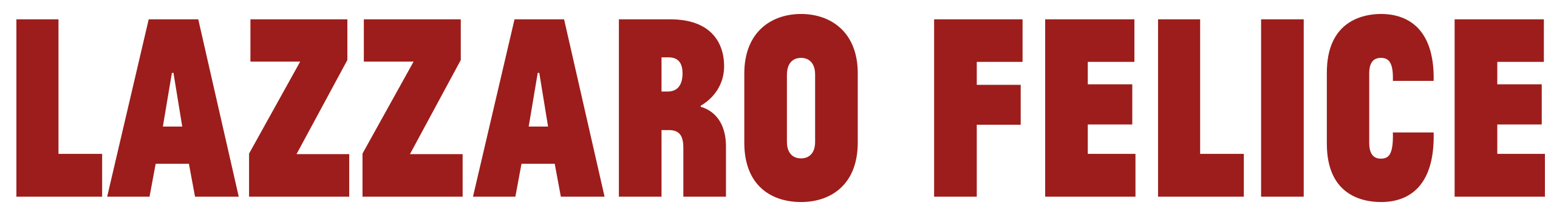 un film scritto e diretto da Alice Rohrwachercon Adriano Tardiolo, Alba Rohrwacher, Luca Chikovani, Agnese Graziani Sergi Lopez, Tommaso Ragno, Natalino Balassoe con la partecipazione diNicoletta Braschicon Pasqualina Scuncia e Carlo “Carletto” TarmatiPremio per la Miglior Sceneggiatura al 71.mo Festival di CannesDAL 17 OTTOBRE 2018IN VENDITA IN DVD E BLU-RAY DISCDISTRIBUITO DA 01 DISTRIBUTION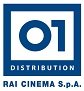 
Media Partner Rai Cinema Channel www.raicinemachannel.itSINOSSIQuella di Lazzaro, un contadino che non ha ancora vent’anni ed è talmente buono da poter sembrare stupido, e Tancredi, giovane come lui, ma viziato dalla sua immaginazione, è la storia di un'amicizia. Un’amicizia che nasce vera, nel bel mezzo di trame segrete e bugie. Un’amicizia che, luminosa e giovane, è la prima, per Lazzaro. E attraverserà intatta il tempo che passa e le conseguenze dirompenti della fine di un Grande Inganno, portando Lazzaro nella città, enorme e vuota, alla ricerca di Tancredi.CAST ARTISTICOLAZZARO 						ADRIANO TARDIOLOANTONIA ADULTA 						ALBA ROHRWACHERTANCREDI GIOVANE						LUCA CHIKOVANIANTONIA GIOVANE						AGNESE GRAZIANIULTIMO						SERGI LOPEZTANCREDI ADULTO 						TOMMASO RAGNONICOLA						NATALINO BALASSOE CON LA PARTECIPAZIONE DI 						NICOLETTA BRASCHI nel ruolo della marchesa Alfonsina De LunaCON						PASQUALINA SCUNCIA						nel ruolo della suora  CARLO “CARLETTO” TARMATInel ruolo di CarlettoPIPPO BAMBINO 						EDOARDO MONTALTOPIPPO ADULTO						CARLO MASSIMINOSTEFANIA BAMBINA						MADDALENA BAIOCCOSTEFANIA ADULTA						GALA OTHERO WINTERTERESA GIOVANE						GIULIA CACCAVELLOTERESA ADULTA						ELISABETTA ROCCHETTINATALINA ADULTA						IRIS PULVANONATALINA ANZIANA						ANNUNZIATA CAPRETTOCATIRRE ADULTO 							LUCIANO VERGARO detto 							CATIRRECATIRRE ANZIANO						ANNIBALE DE LUCAARDITO ADULTO						GIUSEPPE CORSINIARDITO ANZIANO						MARCELLO DURANTIMARESCIALLO CARABINIERI 						ALESSANDRO GENOVESIDON SEVERINO						MARCO DONNOGIUSEPPE						NICOLA SORCIMARIAGRAZIA						SOFIA STANGHERLINMARIÙ GIOVANE						SILVIA LUCARINIMARIÙ ADULTA						CINZIA DE LUCANONNA AGOSTINA						LUCIA CENTOSCUDIASSUNTINA						ANITA CRUCITTIDONNA TRUFFATA						DARIA DEFLORIANINGEGNERE SVIZZERO						DAVID BENNENTNICOLA ANZIANO						ANTONIO SALINESCAST TECNICOUN FILM SCRITTO E DIRETTO DA					ALICE ROHRWACHER FOTOGRAFIA 								HÉLÈNE LOUVARTMONTAGGIO 								NELLY QUETTIERSUONO IN PRESA DIRETTA 						CHRISTOPHE GIOVANNONISCENOGRAFIA 							EMITA FRIGATOCOSTUMI 								LOREDANA BUSCEMITRUCCO 								RONALD HALDIMANNACCONCIATURE 							DANIELA TARTARIAIUTO REGIA 								NICOLA SCORZAACTING COACH							TATIANA LEPORECASTING DIRECTOR							CHIARA POLIZZIMONTAGGIO DEL SUONO 						MARTA BILLINGSLEYCONSULENZA MUSICALE 						PIERO CRUCITTIORGANIZZATORE							GIORGIO GASPARINIPRODUTTORE ASSOCIATO 						ALESSIO LAZZARESCHIPRODOTTO DA 							CARLO CRESTO-DINACOPRODOTTO DA 							TIZIANA SOUDANI, ALEXANDRA HENOCHSBERG, GREGORY GAJOS, ARTHUR HALLEREAU, PIERRE-FRANÇOIS PIET,MICHEL MERKT, MICHAEL WEBER, VIOLA FÜGENUNA PRODUZIONE 							TEMPESTA / CARLO CRESTO-DINA CON 									RAI CINEMAIN COPRODUZIONE CON 						AMKA FILMS PRODUCTIONS, AD VITAM PRODUCTION, KNM, POLA PANDORA IN COPRODUZIONE CON 						RSI RADIOTELEVISIONE SVIZZERA, ARTE FRANCE CINÉMA, ZDF/ARTECON LA PARTECIPAZIONE DI 						ARTE CON IL SUPPORTO DI							EURIMAGES, UFFICIO FEDERALE DELLA CULTURA (DFI), SVIZZERA E MEDIENBOARD BERLIN BRANDENBURGCON LA PARTECIPAZIONE DI	AIDE AUX CINEMAS DU MONDE CENTRE NATIONAL DU CINEMA ET DE L'IMAGE ANIMEE – INSTITUT FRANÇAIS OPERA REALIZZATA CON IL SOSTEGNO DELLA REGIONE LAZIOAVVISO PUBBLICO ATTRAZIONE PRODUZIONI CINEMATOGRAFICHE (POR FESR LAZIO 2014 – 2020).PROGETTO COFINANZIATO DALL’UNIONE EUROPEAFILM RICONOSCIUTO DI INTERESSE CULTURALE CON CONTRIBUTO ECONOMICO DELMINISTERO DEI BENI E DELLE ATTIVITÀ CULTURALI E DEL TURISMO – DIREZIONE GENERALE CINEMADATI TECNICI DVDTIPO DVD-9 AUDIO Italiano – Dolby Digital 5.1; Audio descrizione per non vedentiSOTTOTITOLI Italiano per non udenti, IngleseVIDEO 1,66:1 anamorfico DURATA 112 minutiMATERIALI EXTRA INTERVISTE, SCENE TAGLIATE, TEASER, CANZONE  “CORRI LAZZARO”, PHOTO GALLERY © Simona PampallonaDATI TECNICI BLU-RAY DISCTIPO BD50AUDIO Italiano – DTS HD master audio, Audio descrizione per non vedentiSOTTOTITOLI Italiano per non udenti, IngleseVIDEO 1,66:1 - HD 1080 24p AVC H.264DURATA 116 minutiMATERIALI EXTRA INTERVISTE, SCENE TAGLIATE, TEASER, CANZONE  “CORRI LAZZARO”, PHOTO GALLERY © Simona PampallonaUfficio stampa per 01 Distribution home-video: Lucrezia Viti Tel. 06 33179 447 – cell. 348 2565827 / l.viti@raicinema.it Per immagini e materiali vari consultare il sito www.01distribution.it – Area press home-video 